1
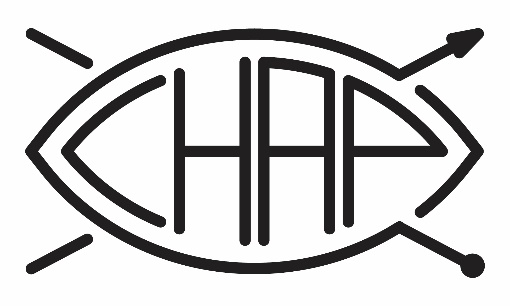 1
1
KZN COMMUNITY TESTING PASSPORTKZN COMMUNITY TESTING PASSPORTKZN COMMUNITY TESTING PASSPORTKZN COMMUNITY TESTING PASSPORTKZN COMMUNITY TESTING PASSPORTKZN COMMUNITY TESTING PASSPORTKZN COMMUNITY TESTING PASSPORTKZN COMMUNITY TESTING PASSPORTKZN COMMUNITY TESTING PASSPORTKZN COMMUNITY TESTING PASSPORTKZN COMMUNITY TESTING PASSPORT1
1
1
HOUSEHOLD NUMBERHOUSEHOLD NUMBERHOUSEHOLD NUMBERHOUSEHOLD NUMBERHOUSEHOLD NUMBERHOUSEHOLD NUMBERLOCATIONLOCATIONLOCATIONLOCATIONLOCATION1
1
1
Eshowe / MbongolwaneEshowe / MbongolwaneEshowe / MbongolwaneEshowe / MbongolwaneEshowe / Mbongolwane1
1
1
Today’s DateToday’s DateToday’s DateToday’s DateToday’s DateCHA CODECHA CODECHA CODECHA CODECHA CODECHA CODE1
1
1
DD / MM / YYYYDD / MM / YYYYDD / MM / YYYYDD / MM / YYYYDD / MM / YYYYPART 1: HOUSEHOLD INFORMATIONPART 1: HOUSEHOLD INFORMATIONPART 1: HOUSEHOLD INFORMATIONPART 1: HOUSEHOLD INFORMATIONPART 1: HOUSEHOLD INFORMATIONPART 1: HOUSEHOLD INFORMATIONPART 1: HOUSEHOLD INFORMATIONPART 1: HOUSEHOLD INFORMATIONPART 1: HOUSEHOLD INFORMATIONPART 1: HOUSEHOLD INFORMATIONPART 1: HOUSEHOLD INFORMATIONPART 1: HOUSEHOLD INFORMATIONPART 1: HOUSEHOLD INFORMATIONPART 1: HOUSEHOLD INFORMATIONHH Head - First Name (s):HH Head - First Name (s):HH Head Surname:HH Head Surname:Gender:Gender:M  /  FDOB:DD / MM / YYYYDOB:DD / MM / YYYYDOB:DD / MM / YYYYDOB:DD / MM / YYYYDOB:DD / MM / YYYYAge:Age:Area identifier:Izigodi:Izigodi:Izigodi:Izigodi:Ward (99 if unknown):Ward (99 if unknown):Ward (99 if unknown):Ward (99 if unknown):Ward (99 if unknown):Landmark:Landmark:Landmark:Landmark:Nearest PHC (Which health facility is nearest to the household?Nearest PHC (Which health facility is nearest to the household?Nearest PHC (Which health facility is nearest to the household?Nearest PHC (Which health facility is nearest to the household?Nearest PHC (Which health facility is nearest to the household?Nearest PHC (Which health facility is nearest to the household?Nearest PHC (Which health facility is nearest to the household?Nearest PHC (Which health facility is nearest to the household?Nearest PHC (Which health facility is nearest to the household?Nearest PHC (Which health facility is nearest to the household?Nearest PHC (Which health facility is nearest to the household?Nearest PHC (Which health facility is nearest to the household?Nearest PHC (Which health facility is nearest to the household?Nearest PHC (Which health facility is nearest to the household?( 1 ) Eshowe Hospital( 2 ) Eshowe Municipal Clinic( 3 ) King DiniZulu Clinic( 1 ) Eshowe Hospital( 2 ) Eshowe Municipal Clinic( 3 ) King DiniZulu Clinic( 4 ) Mathungela Clinic( 5 ) ( 6 ) Ngudwini Clinic( 4 ) Mathungela Clinic( 5 ) ( 6 ) Ngudwini Clinic( 4 ) Mathungela Clinic( 5 ) ( 6 ) Ngudwini Clinic( 4 ) Mathungela Clinic( 5 ) ( 6 ) Ngudwini Clinic( 7 ) Nkwalini Clinic( 8 ) Ntumeni Clinic( 9 ) Osungulweni Clinic( 7 ) Nkwalini Clinic( 8 ) Ntumeni Clinic( 9 ) Osungulweni Clinic( 7 ) Nkwalini Clinic( 8 ) Ntumeni Clinic( 9 ) Osungulweni Clinic( 7 ) Nkwalini Clinic( 8 ) Ntumeni Clinic( 9 ) Osungulweni Clinic( 7 ) Nkwalini Clinic( 8 ) Ntumeni Clinic( 9 ) Osungulweni Clinic( 10 ) Samungu Clinic( 11 ) Siphilile Clinic(      ) ______________________( 10 ) Samungu Clinic( 11 ) Siphilile Clinic(      ) ______________________( 10 ) Samungu Clinic( 11 ) Siphilile Clinic(      ) ______________________PART 2: REGISTRATION AND TESTINGPART 2: REGISTRATION AND TESTINGPART 2: REGISTRATION AND TESTINGPART 2: REGISTRATION AND TESTINGPART 2: REGISTRATION AND TESTINGPART 2: REGISTRATION AND TESTINGPART 2: REGISTRATION AND TESTINGPART 2: REGISTRATION AND TESTINGPART 2: REGISTRATION AND TESTINGPART 2: REGISTRATION AND TESTINGPART 2: REGISTRATION AND TESTINGPART 2: REGISTRATION AND TESTINGPART 2: REGISTRATION AND TESTINGPART 2: REGISTRATION AND TESTING1Head of Household:Yes / NoHead of Household:Yes / NoHead of Household:Yes / NoFirst Name(s):First Name(s):First Name(s):First Name(s):First Name(s):First Name(s):First Name(s):First Name(s):First Name(s):First Name(s):Surname:Surname:Surname:Surname:Surname:Surname:Surname:Gender:M  /  FDOB:DOB:DOB:Age:Age:SA Id Number // Passport Number (non-SA citizens):SA Id Number // Passport Number (non-SA citizens):SA Id Number // Passport Number (non-SA citizens):SA Id Number // Passport Number (non-SA citizens):SA Id Number // Passport Number (non-SA citizens):SA Id Number // Passport Number (non-SA citizens):SA Id Number // Passport Number (non-SA citizens):SA Id Number // Passport Number (non-SA citizens):SA Id Number // Passport Number (non-SA citizens):SA Id Number // Passport Number (non-SA citizens):Can we contact you?Can we contact you?Cellphone Number (if answer is YES):Cellphone Number (if answer is YES):Cellphone Number (if answer is YES):Cellphone Number (if answer is YES):Cellphone Number (if answer is YES):DD / MM / YYYYDD / MM / YYYYDD / MM / YYYYYes / NoYes / NoPrevious HIV test:Previous HIV test:Times Tested:Times Tested:Times Tested:Times Tested:Times Tested:Most recent test date:Most recent test date:Most recent test date:Most recent test date:Last tested at:Clinic □   Hospital □   M1SS □   Door-to-door □   Fixed site □MMC Camp □    Other: _____________________________________Clinic □   Hospital □   M1SS □   Door-to-door □   Fixed site □MMC Camp □    Other: _____________________________________Clinic □   Hospital □   M1SS □   Door-to-door □   Fixed site □MMC Camp □    Other: _____________________________________Clinic □   Hospital □   M1SS □   Door-to-door □   Fixed site □MMC Camp □    Other: _____________________________________Clinic □   Hospital □   M1SS □   Door-to-door □   Fixed site □MMC Camp □    Other: _____________________________________Clinic □   Hospital □   M1SS □   Door-to-door □   Fixed site □MMC Camp □    Other: _____________________________________Clinic □   Hospital □   M1SS □   Door-to-door □   Fixed site □MMC Camp □    Other: _____________________________________Clinic □   Hospital □   M1SS □   Door-to-door □   Fixed site □MMC Camp □    Other: _____________________________________Clinic □   Hospital □   M1SS □   Door-to-door □   Fixed site □MMC Camp □    Other: _____________________________________Clinic □   Hospital □   M1SS □   Door-to-door □   Fixed site □MMC Camp □    Other: _____________________________________Yes / NoYes / NoDD / MM / YYYYDD / MM / YYYYDD / MM / YYYYDD / MM / YYYYLast tested at:Clinic □   Hospital □   M1SS □   Door-to-door □   Fixed site □MMC Camp □    Other: _____________________________________Clinic □   Hospital □   M1SS □   Door-to-door □   Fixed site □MMC Camp □    Other: _____________________________________Clinic □   Hospital □   M1SS □   Door-to-door □   Fixed site □MMC Camp □    Other: _____________________________________Clinic □   Hospital □   M1SS □   Door-to-door □   Fixed site □MMC Camp □    Other: _____________________________________Clinic □   Hospital □   M1SS □   Door-to-door □   Fixed site □MMC Camp □    Other: _____________________________________Clinic □   Hospital □   M1SS □   Door-to-door □   Fixed site □MMC Camp □    Other: _____________________________________Clinic □   Hospital □   M1SS □   Door-to-door □   Fixed site □MMC Camp □    Other: _____________________________________Clinic □   Hospital □   M1SS □   Door-to-door □   Fixed site □MMC Camp □    Other: _____________________________________Clinic □   Hospital □   M1SS □   Door-to-door □   Fixed site □MMC Camp □    Other: _____________________________________Clinic □   Hospital □   M1SS □   Door-to-door □   Fixed site □MMC Camp □    Other: _____________________________________Did patient test for HIV?Did patient test for HIV?Did patient test for HIV?Did patient test for HIV?Did patient test for HIV?Did patient test for HIV?Screening test:Screening test:Screening test:Confirmatory test:Confirmatory test:Confirmatory test:Confirmatory test:Overall test result: Overall test result: Overall test result: Overall test result: Overall test result: TB screening:TB screening:STI Screening: STI Screening: Yes □   Refused □Known HIV+ (on ART) □Known HIV+ (not on ART) □Known HIV+ (Defaulted) □Yes □   Refused □Known HIV+ (on ART) □Known HIV+ (not on ART) □Known HIV+ (Defaulted) □Yes □   Refused □Known HIV+ (on ART) □Known HIV+ (not on ART) □Known HIV+ (Defaulted) □Yes □   Refused □Known HIV+ (on ART) □Known HIV+ (not on ART) □Known HIV+ (Defaulted) □Yes □   Refused □Known HIV+ (on ART) □Known HIV+ (not on ART) □Known HIV+ (Defaulted) □Yes □   Refused □Known HIV+ (on ART) □Known HIV+ (not on ART) □Known HIV+ (Defaulted) □HIV- □HIV+ □Indeterminate □HIV- □HIV+ □Indeterminate □HIV- □HIV+ □Indeterminate □HIV- □HIV+ □Indeterminate □HIV- □HIV+ □Indeterminate □HIV- □HIV+ □Indeterminate □HIV- □HIV+ □Indeterminate □HIV- □  HIV+ □ Indeterminate □Known HIV+ (on ART) □Known HIV+ (not on ART) □Known HIV+ Defaulted □HIV- □  HIV+ □ Indeterminate □Known HIV+ (on ART) □Known HIV+ (not on ART) □Known HIV+ Defaulted □HIV- □  HIV+ □ Indeterminate □Known HIV+ (on ART) □Known HIV+ (not on ART) □Known HIV+ Defaulted □HIV- □  HIV+ □ Indeterminate □Known HIV+ (on ART) □Known HIV+ (not on ART) □Known HIV+ Defaulted □HIV- □  HIV+ □ Indeterminate □Known HIV+ (on ART) □Known HIV+ (not on ART) □Known HIV+ Defaulted □Positive □ Negative □N/A □Positive □ Negative □N/A □Positive □Negative □N/A □Positive □Negative □N/A □Pregnant: Pregnant: Pregnant: Pregnancy test : Pregnancy test : Pregnancy test : Pregnancy test : Pregnancy test : Referred for (Multioption: Circle all reasons for referral): Referred for (Multioption: Circle all reasons for referral): Referred for (Multioption: Circle all reasons for referral): Referred for (Multioption: Circle all reasons for referral): Referred for (Multioption: Circle all reasons for referral): Referred for (Multioption: Circle all reasons for referral): Referred for (Multioption: Circle all reasons for referral): Referred for (Multioption: Circle all reasons for referral): Preferred PHC (Which clinic do you want to be referred to?):__________________________Preferred PHC (Which clinic do you want to be referred to?):__________________________Preferred PHC (Which clinic do you want to be referred to?):__________________________WRITE DOWN THE PATIENT ID IN THE REFERRAL SLIPWRITE DOWN THE PATIENT ID IN THE REFERRAL SLIPWRITE DOWN THE PATIENT ID IN THE REFERRAL SLIPYes □ No □Unsure □ N.A □Yes □ No □Unsure □ N.A □Yes □ No □Unsure □ N.A □Positive □Negative □N/A □Positive □Negative □N/A □Positive □Negative □N/A □Positive □Negative □N/A □Positive □Negative □N/A □HIV  □ TB  □ STI  □ ANC □FP  □ CHAP Follow-up visit □ No need for referral  □If other, specify:  __________________________________HIV  □ TB  □ STI  □ ANC □FP  □ CHAP Follow-up visit □ No need for referral  □If other, specify:  __________________________________HIV  □ TB  □ STI  □ ANC □FP  □ CHAP Follow-up visit □ No need for referral  □If other, specify:  __________________________________HIV  □ TB  □ STI  □ ANC □FP  □ CHAP Follow-up visit □ No need for referral  □If other, specify:  __________________________________HIV  □ TB  □ STI  □ ANC □FP  □ CHAP Follow-up visit □ No need for referral  □If other, specify:  __________________________________HIV  □ TB  □ STI  □ ANC □FP  □ CHAP Follow-up visit □ No need for referral  □If other, specify:  __________________________________HIV  □ TB  □ STI  □ ANC □FP  □ CHAP Follow-up visit □ No need for referral  □If other, specify:  __________________________________HIV  □ TB  □ STI  □ ANC □FP  □ CHAP Follow-up visit □ No need for referral  □If other, specify:  __________________________________Preferred PHC (Which clinic do you want to be referred to?):__________________________Preferred PHC (Which clinic do you want to be referred to?):__________________________Preferred PHC (Which clinic do you want to be referred to?):__________________________WRITE DOWN THE PATIENT ID IN THE REFERRAL SLIPWRITE DOWN THE PATIENT ID IN THE REFERRAL SLIPWRITE DOWN THE PATIENT ID IN THE REFERRAL SLIP2Head of Household:Yes / NoHead of Household:Yes / NoHead of Household:Yes / NoFirst Name(s):First Name(s):First Name(s):First Name(s):First Name(s):First Name(s):First Name(s):First Name(s):First Name(s):First Name(s):Surname:Surname:Surname:Surname:Surname:Surname:Surname:Gender:M  /  FDOB:DOB:DOB:Age:Age:SA Id Number // Passport Number (non-SA citizens):SA Id Number // Passport Number (non-SA citizens):SA Id Number // Passport Number (non-SA citizens):SA Id Number // Passport Number (non-SA citizens):SA Id Number // Passport Number (non-SA citizens):SA Id Number // Passport Number (non-SA citizens):SA Id Number // Passport Number (non-SA citizens):SA Id Number // Passport Number (non-SA citizens):SA Id Number // Passport Number (non-SA citizens):SA Id Number // Passport Number (non-SA citizens):Can we contact you?Can we contact you?Cellphone Number (if answer is YES):Cellphone Number (if answer is YES):Cellphone Number (if answer is YES):Cellphone Number (if answer is YES):Cellphone Number (if answer is YES):DD / MM / YYYYDD / MM / YYYYDD / MM / YYYYYes / NoYes / NoPrevious HIV test:Previous HIV test:Times Tested:Times Tested:Times Tested:Times Tested:Times Tested:Most recent test date:Most recent test date:Most recent test date:Most recent test date:Last tested at:Clinic □   Hospital □   M1SS □   Door-to-door □   Fixed site □MMC Camp □    Other: _____________________________________Clinic □   Hospital □   M1SS □   Door-to-door □   Fixed site □MMC Camp □    Other: _____________________________________Clinic □   Hospital □   M1SS □   Door-to-door □   Fixed site □MMC Camp □    Other: _____________________________________Clinic □   Hospital □   M1SS □   Door-to-door □   Fixed site □MMC Camp □    Other: _____________________________________Clinic □   Hospital □   M1SS □   Door-to-door □   Fixed site □MMC Camp □    Other: _____________________________________Clinic □   Hospital □   M1SS □   Door-to-door □   Fixed site □MMC Camp □    Other: _____________________________________Clinic □   Hospital □   M1SS □   Door-to-door □   Fixed site □MMC Camp □    Other: _____________________________________Clinic □   Hospital □   M1SS □   Door-to-door □   Fixed site □MMC Camp □    Other: _____________________________________Clinic □   Hospital □   M1SS □   Door-to-door □   Fixed site □MMC Camp □    Other: _____________________________________Clinic □   Hospital □   M1SS □   Door-to-door □   Fixed site □MMC Camp □    Other: _____________________________________Yes / NoYes / NoDD / MM / YYYYDD / MM / YYYYDD / MM / YYYYDD / MM / YYYYLast tested at:Clinic □   Hospital □   M1SS □   Door-to-door □   Fixed site □MMC Camp □    Other: _____________________________________Clinic □   Hospital □   M1SS □   Door-to-door □   Fixed site □MMC Camp □    Other: _____________________________________Clinic □   Hospital □   M1SS □   Door-to-door □   Fixed site □MMC Camp □    Other: _____________________________________Clinic □   Hospital □   M1SS □   Door-to-door □   Fixed site □MMC Camp □    Other: _____________________________________Clinic □   Hospital □   M1SS □   Door-to-door □   Fixed site □MMC Camp □    Other: _____________________________________Clinic □   Hospital □   M1SS □   Door-to-door □   Fixed site □MMC Camp □    Other: _____________________________________Clinic □   Hospital □   M1SS □   Door-to-door □   Fixed site □MMC Camp □    Other: _____________________________________Clinic □   Hospital □   M1SS □   Door-to-door □   Fixed site □MMC Camp □    Other: _____________________________________Clinic □   Hospital □   M1SS □   Door-to-door □   Fixed site □MMC Camp □    Other: _____________________________________Clinic □   Hospital □   M1SS □   Door-to-door □   Fixed site □MMC Camp □    Other: _____________________________________Did patient test for HIV?Did patient test for HIV?Did patient test for HIV?Did patient test for HIV?Did patient test for HIV?Did patient test for HIV?Screening test:Screening test:Screening test:Confirmatory test:Confirmatory test:Confirmatory test:Confirmatory test:Overall test result: Overall test result: Overall test result: Overall test result: Overall test result: TB screening:TB screening:STI Screening: STI Screening: Yes □   Refused □Known HIV+ (on ART) □Known HIV+ (not on ART) □Known HIV+ (Defaulted) □Yes □   Refused □Known HIV+ (on ART) □Known HIV+ (not on ART) □Known HIV+ (Defaulted) □Yes □   Refused □Known HIV+ (on ART) □Known HIV+ (not on ART) □Known HIV+ (Defaulted) □Yes □   Refused □Known HIV+ (on ART) □Known HIV+ (not on ART) □Known HIV+ (Defaulted) □Yes □   Refused □Known HIV+ (on ART) □Known HIV+ (not on ART) □Known HIV+ (Defaulted) □Yes □   Refused □Known HIV+ (on ART) □Known HIV+ (not on ART) □Known HIV+ (Defaulted) □HIV- □HIV+ □Indeterminate □HIV- □HIV+ □Indeterminate □HIV- □HIV+ □Indeterminate □HIV- □HIV+ □Indeterminate □HIV- □HIV+ □Indeterminate □HIV- □HIV+ □Indeterminate □HIV- □HIV+ □Indeterminate □HIV- □  HIV+ □ Indeterminate □Known HIV+ (on ART) □Known HIV+ (not on ART) □Known HIV+ Defaulted □HIV- □  HIV+ □ Indeterminate □Known HIV+ (on ART) □Known HIV+ (not on ART) □Known HIV+ Defaulted □HIV- □  HIV+ □ Indeterminate □Known HIV+ (on ART) □Known HIV+ (not on ART) □Known HIV+ Defaulted □HIV- □  HIV+ □ Indeterminate □Known HIV+ (on ART) □Known HIV+ (not on ART) □Known HIV+ Defaulted □HIV- □  HIV+ □ Indeterminate □Known HIV+ (on ART) □Known HIV+ (not on ART) □Known HIV+ Defaulted □Positive □ Negative □N/A □Positive □ Negative □N/A □Positive □Negative □N/A □Positive □Negative □N/A □Pregnant: Pregnant: Pregnant: Pregnancy test : Pregnancy test : Pregnancy test : Pregnancy test : Pregnancy test : Referred for (Multioption: Circle all reasons for referral): Referred for (Multioption: Circle all reasons for referral): Referred for (Multioption: Circle all reasons for referral): Referred for (Multioption: Circle all reasons for referral): Referred for (Multioption: Circle all reasons for referral): Referred for (Multioption: Circle all reasons for referral): Referred for (Multioption: Circle all reasons for referral): Referred for (Multioption: Circle all reasons for referral): Preferred PHC (Which clinic do you want to be referred to?):__________________________Preferred PHC (Which clinic do you want to be referred to?):__________________________Preferred PHC (Which clinic do you want to be referred to?):__________________________WRITE DOWN THE PATIENT ID IN THE REFERRAL SLIPWRITE DOWN THE PATIENT ID IN THE REFERRAL SLIPWRITE DOWN THE PATIENT ID IN THE REFERRAL SLIPYes □ No □Unsure □ N.A □Yes □ No □Unsure □ N.A □Yes □ No □Unsure □ N.A □Positive □Negative □N/A □Positive □Negative □N/A □Positive □Negative □N/A □Positive □Negative □N/A □Positive □Negative □N/A □HIV  □ TB  □ STI  □ ANC □FP  □ CHAP Follow-up visit □ No need for referral  □If other, specify:  __________________________________HIV  □ TB  □ STI  □ ANC □FP  □ CHAP Follow-up visit □ No need for referral  □If other, specify:  __________________________________HIV  □ TB  □ STI  □ ANC □FP  □ CHAP Follow-up visit □ No need for referral  □If other, specify:  __________________________________HIV  □ TB  □ STI  □ ANC □FP  □ CHAP Follow-up visit □ No need for referral  □If other, specify:  __________________________________HIV  □ TB  □ STI  □ ANC □FP  □ CHAP Follow-up visit □ No need for referral  □If other, specify:  __________________________________HIV  □ TB  □ STI  □ ANC □FP  □ CHAP Follow-up visit □ No need for referral  □If other, specify:  __________________________________HIV  □ TB  □ STI  □ ANC □FP  □ CHAP Follow-up visit □ No need for referral  □If other, specify:  __________________________________HIV  □ TB  □ STI  □ ANC □FP  □ CHAP Follow-up visit □ No need for referral  □If other, specify:  __________________________________Preferred PHC (Which clinic do you want to be referred to?):__________________________Preferred PHC (Which clinic do you want to be referred to?):__________________________Preferred PHC (Which clinic do you want to be referred to?):__________________________WRITE DOWN THE PATIENT ID IN THE REFERRAL SLIPWRITE DOWN THE PATIENT ID IN THE REFERRAL SLIPWRITE DOWN THE PATIENT ID IN THE REFERRAL SLIP3Head of Household:Yes / NoHead of Household:Yes / NoHead of Household:Yes / NoFirst Name(s):First Name(s):First Name(s):First Name(s):First Name(s):First Name(s):First Name(s):First Name(s):First Name(s):First Name(s):Surname:Surname:Surname:Surname:Surname:Surname:Surname:Gender:M  /  FDOB:DOB:DOB:Age:Age:SA Id Number // Passport Number (non-SA citizens):SA Id Number // Passport Number (non-SA citizens):SA Id Number // Passport Number (non-SA citizens):SA Id Number // Passport Number (non-SA citizens):SA Id Number // Passport Number (non-SA citizens):SA Id Number // Passport Number (non-SA citizens):SA Id Number // Passport Number (non-SA citizens):SA Id Number // Passport Number (non-SA citizens):SA Id Number // Passport Number (non-SA citizens):SA Id Number // Passport Number (non-SA citizens):Can we contact you?Can we contact you?Cellphone Number (if answer is YES):Cellphone Number (if answer is YES):Cellphone Number (if answer is YES):Cellphone Number (if answer is YES):Cellphone Number (if answer is YES):DD / MM / YYYYDD / MM / YYYYDD / MM / YYYYYes / NoYes / NoPrevious HIV test:Previous HIV test:Times Tested:Times Tested:Times Tested:Times Tested:Times Tested:Most recent test date:Most recent test date:Most recent test date:Most recent test date:Last tested at:Clinic □   Hospital □   M1SS □   Door-to-door □   Fixed site □MMC Camp □    Other: _____________________________________Clinic □   Hospital □   M1SS □   Door-to-door □   Fixed site □MMC Camp □    Other: _____________________________________Clinic □   Hospital □   M1SS □   Door-to-door □   Fixed site □MMC Camp □    Other: _____________________________________Clinic □   Hospital □   M1SS □   Door-to-door □   Fixed site □MMC Camp □    Other: _____________________________________Clinic □   Hospital □   M1SS □   Door-to-door □   Fixed site □MMC Camp □    Other: _____________________________________Clinic □   Hospital □   M1SS □   Door-to-door □   Fixed site □MMC Camp □    Other: _____________________________________Clinic □   Hospital □   M1SS □   Door-to-door □   Fixed site □MMC Camp □    Other: _____________________________________Clinic □   Hospital □   M1SS □   Door-to-door □   Fixed site □MMC Camp □    Other: _____________________________________Clinic □   Hospital □   M1SS □   Door-to-door □   Fixed site □MMC Camp □    Other: _____________________________________Clinic □   Hospital □   M1SS □   Door-to-door □   Fixed site □MMC Camp □    Other: _____________________________________Yes / NoYes / NoDD / MM / YYYYDD / MM / YYYYDD / MM / YYYYDD / MM / YYYYLast tested at:Clinic □   Hospital □   M1SS □   Door-to-door □   Fixed site □MMC Camp □    Other: _____________________________________Clinic □   Hospital □   M1SS □   Door-to-door □   Fixed site □MMC Camp □    Other: _____________________________________Clinic □   Hospital □   M1SS □   Door-to-door □   Fixed site □MMC Camp □    Other: _____________________________________Clinic □   Hospital □   M1SS □   Door-to-door □   Fixed site □MMC Camp □    Other: _____________________________________Clinic □   Hospital □   M1SS □   Door-to-door □   Fixed site □MMC Camp □    Other: _____________________________________Clinic □   Hospital □   M1SS □   Door-to-door □   Fixed site □MMC Camp □    Other: _____________________________________Clinic □   Hospital □   M1SS □   Door-to-door □   Fixed site □MMC Camp □    Other: _____________________________________Clinic □   Hospital □   M1SS □   Door-to-door □   Fixed site □MMC Camp □    Other: _____________________________________Clinic □   Hospital □   M1SS □   Door-to-door □   Fixed site □MMC Camp □    Other: _____________________________________Clinic □   Hospital □   M1SS □   Door-to-door □   Fixed site □MMC Camp □    Other: _____________________________________Did patient test for HIV?Did patient test for HIV?Did patient test for HIV?Did patient test for HIV?Did patient test for HIV?Did patient test for HIV?Screening test:Screening test:Screening test:Confirmatory test:Confirmatory test:Confirmatory test:Confirmatory test:Overall test result: Overall test result: Overall test result: Overall test result: Overall test result: TB screening:TB screening:STI Screening: STI Screening: Yes □   Refused □Known HIV+ (on ART) □Known HIV+ (not on ART) □Known HIV+ (Defaulted) □Yes □   Refused □Known HIV+ (on ART) □Known HIV+ (not on ART) □Known HIV+ (Defaulted) □Yes □   Refused □Known HIV+ (on ART) □Known HIV+ (not on ART) □Known HIV+ (Defaulted) □Yes □   Refused □Known HIV+ (on ART) □Known HIV+ (not on ART) □Known HIV+ (Defaulted) □Yes □   Refused □Known HIV+ (on ART) □Known HIV+ (not on ART) □Known HIV+ (Defaulted) □Yes □   Refused □Known HIV+ (on ART) □Known HIV+ (not on ART) □Known HIV+ (Defaulted) □HIV- □HIV+ □Indeterminate □HIV- □HIV+ □Indeterminate □HIV- □HIV+ □Indeterminate □HIV- □HIV+ □Indeterminate □HIV- □HIV+ □Indeterminate □HIV- □HIV+ □Indeterminate □HIV- □HIV+ □Indeterminate □HIV- □  HIV+ □ Indeterminate □Known HIV+ (on ART) □Known HIV+ (not on ART) □Known HIV+ Defaulted □HIV- □  HIV+ □ Indeterminate □Known HIV+ (on ART) □Known HIV+ (not on ART) □Known HIV+ Defaulted □HIV- □  HIV+ □ Indeterminate □Known HIV+ (on ART) □Known HIV+ (not on ART) □Known HIV+ Defaulted □HIV- □  HIV+ □ Indeterminate □Known HIV+ (on ART) □Known HIV+ (not on ART) □Known HIV+ Defaulted □HIV- □  HIV+ □ Indeterminate □Known HIV+ (on ART) □Known HIV+ (not on ART) □Known HIV+ Defaulted □Positive □ Negative □N/A □Positive □ Negative □N/A □Positive □Negative □N/A □Positive □Negative □N/A □Pregnant: Pregnant: Pregnant: Pregnancy test : Pregnancy test : Pregnancy test : Pregnancy test : Pregnancy test : Referred for (Multioption: Circle all reasons for referral): Referred for (Multioption: Circle all reasons for referral): Referred for (Multioption: Circle all reasons for referral): Referred for (Multioption: Circle all reasons for referral): Referred for (Multioption: Circle all reasons for referral): Referred for (Multioption: Circle all reasons for referral): Referred for (Multioption: Circle all reasons for referral): Referred for (Multioption: Circle all reasons for referral): Preferred PHC (Which clinic do you want to be referred to?):__________________________Preferred PHC (Which clinic do you want to be referred to?):__________________________Preferred PHC (Which clinic do you want to be referred to?):__________________________WRITE DOWN THE PATIENT ID IN THE REFERRAL SLIPWRITE DOWN THE PATIENT ID IN THE REFERRAL SLIPWRITE DOWN THE PATIENT ID IN THE REFERRAL SLIPYes □ No □Unsure □ N.A □Yes □ No □Unsure □ N.A □Yes □ No □Unsure □ N.A □Positive □Negative □N/A □Positive □Negative □N/A □Positive □Negative □N/A □Positive □Negative □N/A □Positive □Negative □N/A □HIV  □ TB  □ STI  □ ANC □FP  □ CHAP Follow-up visit □ No need for referral  □If other, specify:  __________________________________HIV  □ TB  □ STI  □ ANC □FP  □ CHAP Follow-up visit □ No need for referral  □If other, specify:  __________________________________HIV  □ TB  □ STI  □ ANC □FP  □ CHAP Follow-up visit □ No need for referral  □If other, specify:  __________________________________HIV  □ TB  □ STI  □ ANC □FP  □ CHAP Follow-up visit □ No need for referral  □If other, specify:  __________________________________HIV  □ TB  □ STI  □ ANC □FP  □ CHAP Follow-up visit □ No need for referral  □If other, specify:  __________________________________HIV  □ TB  □ STI  □ ANC □FP  □ CHAP Follow-up visit □ No need for referral  □If other, specify:  __________________________________HIV  □ TB  □ STI  □ ANC □FP  □ CHAP Follow-up visit □ No need for referral  □If other, specify:  __________________________________HIV  □ TB  □ STI  □ ANC □FP  □ CHAP Follow-up visit □ No need for referral  □If other, specify:  __________________________________Preferred PHC (Which clinic do you want to be referred to?):__________________________Preferred PHC (Which clinic do you want to be referred to?):__________________________Preferred PHC (Which clinic do you want to be referred to?):__________________________WRITE DOWN THE PATIENT ID IN THE REFERRAL SLIPWRITE DOWN THE PATIENT ID IN THE REFERRAL SLIPWRITE DOWN THE PATIENT ID IN THE REFERRAL SLIP4Head of Household:Yes / NoHead of Household:Yes / NoHead of Household:Yes / NoFirst Name(s):First Name(s):First Name(s):First Name(s):First Name(s):First Name(s):First Name(s):First Name(s):First Name(s):First Name(s):Surname:Surname:Surname:Surname:Surname:Surname:Surname:Gender:M  /  FDOB:DOB:DOB:Age:Age:SA Id Number // Passport Number (non-SA citizens):SA Id Number // Passport Number (non-SA citizens):SA Id Number // Passport Number (non-SA citizens):SA Id Number // Passport Number (non-SA citizens):SA Id Number // Passport Number (non-SA citizens):SA Id Number // Passport Number (non-SA citizens):SA Id Number // Passport Number (non-SA citizens):SA Id Number // Passport Number (non-SA citizens):SA Id Number // Passport Number (non-SA citizens):SA Id Number // Passport Number (non-SA citizens):Can we contact you?Can we contact you?Cellphone Number (if answer is YES):Cellphone Number (if answer is YES):Cellphone Number (if answer is YES):Cellphone Number (if answer is YES):Cellphone Number (if answer is YES):DD / MM / YYYYDD / MM / YYYYDD / MM / YYYYYes / NoYes / NoPrevious HIV test:Previous HIV test:Times Tested:Times Tested:Times Tested:Times Tested:Times Tested:Most recent test date:Most recent test date:Most recent test date:Most recent test date:Last tested at:Clinic □   Hospital □   M1SS □   Door-to-door □   Fixed site □MMC Camp □    Other: _____________________________________Clinic □   Hospital □   M1SS □   Door-to-door □   Fixed site □MMC Camp □    Other: _____________________________________Clinic □   Hospital □   M1SS □   Door-to-door □   Fixed site □MMC Camp □    Other: _____________________________________Clinic □   Hospital □   M1SS □   Door-to-door □   Fixed site □MMC Camp □    Other: _____________________________________Clinic □   Hospital □   M1SS □   Door-to-door □   Fixed site □MMC Camp □    Other: _____________________________________Clinic □   Hospital □   M1SS □   Door-to-door □   Fixed site □MMC Camp □    Other: _____________________________________Clinic □   Hospital □   M1SS □   Door-to-door □   Fixed site □MMC Camp □    Other: _____________________________________Clinic □   Hospital □   M1SS □   Door-to-door □   Fixed site □MMC Camp □    Other: _____________________________________Clinic □   Hospital □   M1SS □   Door-to-door □   Fixed site □MMC Camp □    Other: _____________________________________Clinic □   Hospital □   M1SS □   Door-to-door □   Fixed site □MMC Camp □    Other: _____________________________________Yes / NoYes / NoDD / MM / YYYYDD / MM / YYYYDD / MM / YYYYDD / MM / YYYYLast tested at:Clinic □   Hospital □   M1SS □   Door-to-door □   Fixed site □MMC Camp □    Other: _____________________________________Clinic □   Hospital □   M1SS □   Door-to-door □   Fixed site □MMC Camp □    Other: _____________________________________Clinic □   Hospital □   M1SS □   Door-to-door □   Fixed site □MMC Camp □    Other: _____________________________________Clinic □   Hospital □   M1SS □   Door-to-door □   Fixed site □MMC Camp □    Other: _____________________________________Clinic □   Hospital □   M1SS □   Door-to-door □   Fixed site □MMC Camp □    Other: _____________________________________Clinic □   Hospital □   M1SS □   Door-to-door □   Fixed site □MMC Camp □    Other: _____________________________________Clinic □   Hospital □   M1SS □   Door-to-door □   Fixed site □MMC Camp □    Other: _____________________________________Clinic □   Hospital □   M1SS □   Door-to-door □   Fixed site □MMC Camp □    Other: _____________________________________Clinic □   Hospital □   M1SS □   Door-to-door □   Fixed site □MMC Camp □    Other: _____________________________________Clinic □   Hospital □   M1SS □   Door-to-door □   Fixed site □MMC Camp □    Other: _____________________________________Did patient test for HIV?Did patient test for HIV?Did patient test for HIV?Did patient test for HIV?Did patient test for HIV?Did patient test for HIV?Screening test:Screening test:Screening test:Confirmatory test:Confirmatory test:Confirmatory test:Confirmatory test:Overall test result: Overall test result: Overall test result: Overall test result: Overall test result: TB screening:TB screening:STI Screening: STI Screening: Yes □   Refused □Known HIV+ (on ART) □Known HIV+ (not on ART) □Known HIV+ (Defaulted) □Yes □   Refused □Known HIV+ (on ART) □Known HIV+ (not on ART) □Known HIV+ (Defaulted) □Yes □   Refused □Known HIV+ (on ART) □Known HIV+ (not on ART) □Known HIV+ (Defaulted) □Yes □   Refused □Known HIV+ (on ART) □Known HIV+ (not on ART) □Known HIV+ (Defaulted) □Yes □   Refused □Known HIV+ (on ART) □Known HIV+ (not on ART) □Known HIV+ (Defaulted) □Yes □   Refused □Known HIV+ (on ART) □Known HIV+ (not on ART) □Known HIV+ (Defaulted) □HIV- □HIV+ □Indeterminate □HIV- □HIV+ □Indeterminate □HIV- □HIV+ □Indeterminate □HIV- □HIV+ □Indeterminate □HIV- □HIV+ □Indeterminate □HIV- □HIV+ □Indeterminate □HIV- □HIV+ □Indeterminate □HIV- □  HIV+ □ Indeterminate □Known HIV+ (on ART) □Known HIV+ (not on ART) □Known HIV+ Defaulted □HIV- □  HIV+ □ Indeterminate □Known HIV+ (on ART) □Known HIV+ (not on ART) □Known HIV+ Defaulted □HIV- □  HIV+ □ Indeterminate □Known HIV+ (on ART) □Known HIV+ (not on ART) □Known HIV+ Defaulted □HIV- □  HIV+ □ Indeterminate □Known HIV+ (on ART) □Known HIV+ (not on ART) □Known HIV+ Defaulted □HIV- □  HIV+ □ Indeterminate □Known HIV+ (on ART) □Known HIV+ (not on ART) □Known HIV+ Defaulted □Positive □ Negative □N/A □Positive □ Negative □N/A □Positive □Negative □N/A □Positive □Negative □N/A □Pregnant: Pregnant: Pregnant: Pregnancy test : Pregnancy test : Pregnancy test : Pregnancy test : Pregnancy test : Referred for (Multioption: Circle all reasons for referral): Referred for (Multioption: Circle all reasons for referral): Referred for (Multioption: Circle all reasons for referral): Referred for (Multioption: Circle all reasons for referral): Referred for (Multioption: Circle all reasons for referral): Referred for (Multioption: Circle all reasons for referral): Referred for (Multioption: Circle all reasons for referral): Referred for (Multioption: Circle all reasons for referral): Preferred PHC (Which clinic do you want to be referred to?):__________________________Preferred PHC (Which clinic do you want to be referred to?):__________________________Preferred PHC (Which clinic do you want to be referred to?):__________________________WRITE DOWN THE PATIENT ID IN THE REFERRAL SLIPWRITE DOWN THE PATIENT ID IN THE REFERRAL SLIPWRITE DOWN THE PATIENT ID IN THE REFERRAL SLIPYes □ No □Unsure □ N.A □Yes □ No □Unsure □ N.A □Yes □ No □Unsure □ N.A □Positive □Negative □N/A □Positive □Negative □N/A □Positive □Negative □N/A □Positive □Negative □N/A □Positive □Negative □N/A □HIV  □ TB  □ STI  □ ANC □FP  □ CHAP Follow-up visit □ No need for referral  □If other, specify:  __________________________________HIV  □ TB  □ STI  □ ANC □FP  □ CHAP Follow-up visit □ No need for referral  □If other, specify:  __________________________________HIV  □ TB  □ STI  □ ANC □FP  □ CHAP Follow-up visit □ No need for referral  □If other, specify:  __________________________________HIV  □ TB  □ STI  □ ANC □FP  □ CHAP Follow-up visit □ No need for referral  □If other, specify:  __________________________________HIV  □ TB  □ STI  □ ANC □FP  □ CHAP Follow-up visit □ No need for referral  □If other, specify:  __________________________________HIV  □ TB  □ STI  □ ANC □FP  □ CHAP Follow-up visit □ No need for referral  □If other, specify:  __________________________________HIV  □ TB  □ STI  □ ANC □FP  □ CHAP Follow-up visit □ No need for referral  □If other, specify:  __________________________________HIV  □ TB  □ STI  □ ANC □FP  □ CHAP Follow-up visit □ No need for referral  □If other, specify:  __________________________________Preferred PHC (Which clinic do you want to be referred to?):__________________________Preferred PHC (Which clinic do you want to be referred to?):__________________________Preferred PHC (Which clinic do you want to be referred to?):__________________________WRITE DOWN THE PATIENT ID IN THE REFERRAL SLIPWRITE DOWN THE PATIENT ID IN THE REFERRAL SLIPWRITE DOWN THE PATIENT ID IN THE REFERRAL SLIP5Head of Household:Yes / NoHead of Household:Yes / NoHead of Household:Yes / NoFirst Name(s):First Name(s):First Name(s):First Name(s):First Name(s):First Name(s):First Name(s):First Name(s):First Name(s):First Name(s):Surname:Surname:Surname:Surname:Surname:Surname:Surname:Gender:M  /  FDOB:DOB:DOB:Age:Age:SA Id Number // Passport Number (non-SA citizens):SA Id Number // Passport Number (non-SA citizens):SA Id Number // Passport Number (non-SA citizens):SA Id Number // Passport Number (non-SA citizens):SA Id Number // Passport Number (non-SA citizens):SA Id Number // Passport Number (non-SA citizens):SA Id Number // Passport Number (non-SA citizens):SA Id Number // Passport Number (non-SA citizens):SA Id Number // Passport Number (non-SA citizens):SA Id Number // Passport Number (non-SA citizens):Can we contact you?Can we contact you?Cellphone Number (if answer is YES):Cellphone Number (if answer is YES):Cellphone Number (if answer is YES):Cellphone Number (if answer is YES):Cellphone Number (if answer is YES):DD / MM / YYYYDD / MM / YYYYDD / MM / YYYYYes / NoYes / NoPrevious HIV test:Previous HIV test:Times Tested:Times Tested:Times Tested:Times Tested:Times Tested:Most recent test date:Most recent test date:Most recent test date:Most recent test date:Last tested at:Clinic □   Hospital □   M1SS □   Door-to-door □   Fixed site □MMC Camp □    Other: _____________________________________Clinic □   Hospital □   M1SS □   Door-to-door □   Fixed site □MMC Camp □    Other: _____________________________________Clinic □   Hospital □   M1SS □   Door-to-door □   Fixed site □MMC Camp □    Other: _____________________________________Clinic □   Hospital □   M1SS □   Door-to-door □   Fixed site □MMC Camp □    Other: _____________________________________Clinic □   Hospital □   M1SS □   Door-to-door □   Fixed site □MMC Camp □    Other: _____________________________________Clinic □   Hospital □   M1SS □   Door-to-door □   Fixed site □MMC Camp □    Other: _____________________________________Clinic □   Hospital □   M1SS □   Door-to-door □   Fixed site □MMC Camp □    Other: _____________________________________Clinic □   Hospital □   M1SS □   Door-to-door □   Fixed site □MMC Camp □    Other: _____________________________________Clinic □   Hospital □   M1SS □   Door-to-door □   Fixed site □MMC Camp □    Other: _____________________________________Clinic □   Hospital □   M1SS □   Door-to-door □   Fixed site □MMC Camp □    Other: _____________________________________Yes / NoYes / NoDD / MM / YYYYDD / MM / YYYYDD / MM / YYYYDD / MM / YYYYLast tested at:Clinic □   Hospital □   M1SS □   Door-to-door □   Fixed site □MMC Camp □    Other: _____________________________________Clinic □   Hospital □   M1SS □   Door-to-door □   Fixed site □MMC Camp □    Other: _____________________________________Clinic □   Hospital □   M1SS □   Door-to-door □   Fixed site □MMC Camp □    Other: _____________________________________Clinic □   Hospital □   M1SS □   Door-to-door □   Fixed site □MMC Camp □    Other: _____________________________________Clinic □   Hospital □   M1SS □   Door-to-door □   Fixed site □MMC Camp □    Other: _____________________________________Clinic □   Hospital □   M1SS □   Door-to-door □   Fixed site □MMC Camp □    Other: _____________________________________Clinic □   Hospital □   M1SS □   Door-to-door □   Fixed site □MMC Camp □    Other: _____________________________________Clinic □   Hospital □   M1SS □   Door-to-door □   Fixed site □MMC Camp □    Other: _____________________________________Clinic □   Hospital □   M1SS □   Door-to-door □   Fixed site □MMC Camp □    Other: _____________________________________Clinic □   Hospital □   M1SS □   Door-to-door □   Fixed site □MMC Camp □    Other: _____________________________________Did patient test for HIV?Did patient test for HIV?Did patient test for HIV?Did patient test for HIV?Did patient test for HIV?Did patient test for HIV?Screening test:Screening test:Screening test:Confirmatory test:Confirmatory test:Confirmatory test:Confirmatory test:Overall test result: Overall test result: Overall test result: Overall test result: Overall test result: TB screening:TB screening:STI Screening: STI Screening: Yes □   Refused □Known HIV+ (on ART) □Known HIV+ (not on ART) □Known HIV+ (Defaulted) □Yes □   Refused □Known HIV+ (on ART) □Known HIV+ (not on ART) □Known HIV+ (Defaulted) □Yes □   Refused □Known HIV+ (on ART) □Known HIV+ (not on ART) □Known HIV+ (Defaulted) □Yes □   Refused □Known HIV+ (on ART) □Known HIV+ (not on ART) □Known HIV+ (Defaulted) □Yes □   Refused □Known HIV+ (on ART) □Known HIV+ (not on ART) □Known HIV+ (Defaulted) □Yes □   Refused □Known HIV+ (on ART) □Known HIV+ (not on ART) □Known HIV+ (Defaulted) □HIV- □HIV+ □Indeterminate □HIV- □HIV+ □Indeterminate □HIV- □HIV+ □Indeterminate □HIV- □HIV+ □Indeterminate □HIV- □HIV+ □Indeterminate □HIV- □HIV+ □Indeterminate □HIV- □HIV+ □Indeterminate □HIV- □  HIV+ □ Indeterminate □Known HIV+ (on ART) □Known HIV+ (not on ART) □Known HIV+ Defaulted □HIV- □  HIV+ □ Indeterminate □Known HIV+ (on ART) □Known HIV+ (not on ART) □Known HIV+ Defaulted □HIV- □  HIV+ □ Indeterminate □Known HIV+ (on ART) □Known HIV+ (not on ART) □Known HIV+ Defaulted □HIV- □  HIV+ □ Indeterminate □Known HIV+ (on ART) □Known HIV+ (not on ART) □Known HIV+ Defaulted □HIV- □  HIV+ □ Indeterminate □Known HIV+ (on ART) □Known HIV+ (not on ART) □Known HIV+ Defaulted □Positive □ Negative □N/A □Positive □ Negative □N/A □Positive □Negative □N/A □Positive □Negative □N/A □Pregnant: Pregnant: Pregnant: Pregnancy test : Pregnancy test : Pregnancy test : Pregnancy test : Pregnancy test : Referred for (Multioption: Circle all reasons for referral): Referred for (Multioption: Circle all reasons for referral): Referred for (Multioption: Circle all reasons for referral): Referred for (Multioption: Circle all reasons for referral): Referred for (Multioption: Circle all reasons for referral): Referred for (Multioption: Circle all reasons for referral): Referred for (Multioption: Circle all reasons for referral): Referred for (Multioption: Circle all reasons for referral): Preferred PHC (Which clinic do you want to be referred to?):__________________________Preferred PHC (Which clinic do you want to be referred to?):__________________________Preferred PHC (Which clinic do you want to be referred to?):__________________________WRITE DOWN THE PATIENT ID IN THE REFERRAL SLIPWRITE DOWN THE PATIENT ID IN THE REFERRAL SLIPWRITE DOWN THE PATIENT ID IN THE REFERRAL SLIPYes □ No □Unsure □ N.A □Yes □ No □Unsure □ N.A □Yes □ No □Unsure □ N.A □Positive □Negative □N/A □Positive □Negative □N/A □Positive □Negative □N/A □Positive □Negative □N/A □Positive □Negative □N/A □HIV  □ TB  □ STI  □ ANC □FP  □ CHAP Follow-up visit □ No need for referral  □If other, specify:  __________________________________HIV  □ TB  □ STI  □ ANC □FP  □ CHAP Follow-up visit □ No need for referral  □If other, specify:  __________________________________HIV  □ TB  □ STI  □ ANC □FP  □ CHAP Follow-up visit □ No need for referral  □If other, specify:  __________________________________HIV  □ TB  □ STI  □ ANC □FP  □ CHAP Follow-up visit □ No need for referral  □If other, specify:  __________________________________HIV  □ TB  □ STI  □ ANC □FP  □ CHAP Follow-up visit □ No need for referral  □If other, specify:  __________________________________HIV  □ TB  □ STI  □ ANC □FP  □ CHAP Follow-up visit □ No need for referral  □If other, specify:  __________________________________HIV  □ TB  □ STI  □ ANC □FP  □ CHAP Follow-up visit □ No need for referral  □If other, specify:  __________________________________HIV  □ TB  □ STI  □ ANC □FP  □ CHAP Follow-up visit □ No need for referral  □If other, specify:  __________________________________Preferred PHC (Which clinic do you want to be referred to?):__________________________Preferred PHC (Which clinic do you want to be referred to?):__________________________Preferred PHC (Which clinic do you want to be referred to?):__________________________WRITE DOWN THE PATIENT ID IN THE REFERRAL SLIPWRITE DOWN THE PATIENT ID IN THE REFERRAL SLIPWRITE DOWN THE PATIENT ID IN THE REFERRAL SLIP